Németh Judit	Iktatószám: PTE/6475-2/2019intézményi Erasmus+ koordinátor
Rektori Kabinet
Kapcsolati és Nemzetköziesítési IgazgatóságPécs, Vasvári Pál utca 4.7622Tisztelt Németh Judit!Mellékelten küldöm Önnek a PTE Állam- és Jogtudományi Karának 2019/2020 tanévi 2019. október 1- 2020. szeptember 30. közötti időszakra vonatkozó és jóváhagyott ERASMUS+ oktatói mobilitás program pályázati kiírását.Pécs, 2019. március 1.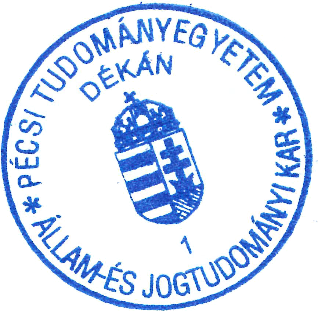 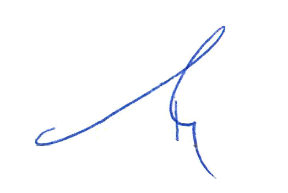 Tisztelettel:Dr. Fábián AdriándékánPÁLYÁZATI FELHÍVÁSA Pécsi Tudományegyetem Állam- és Jogtudományi Kara pályázatot ír ki 2019/2020 tanévi Erasmus+ oktatói mobilitási programban való részvételre.2019. október 1.- 2020. szeptember 30. közötti időszakraA pályázat céljaAz oktatói mobilitás célja a partnerintézmény szakos tanrendjébe illeszkedő előadások, szemináriumok megtartása, és a partnerintézménnyel való szakmai kapcsolat további építése, különös tekintettel az Erasmus+ program tantervfejlesztési tevékenységeire, közös képzési programok kidolgozására.Kutatás és konferencián való részvétel ezen pályázaton nem támogatható!A pályázat tárgyaAz Erasmus+ program keretében a pályázaton nyertes oktatók a Pécsi Tudományegyetemmel 2019/2020-as tanévre érvényes kétoldalú megállapodással rendelkező ERASMUS+ programország-beli felsőoktatási intézményében ösztöndíjjal folytathatnak oktatási tevékenységet. A vendégoktatás időtartama nem lehet kevesebb 8 tanóránál, és nem lehet hosszabb 5 munkanapnál  (akár 2 napos mobilitás is megvalósítható). A környező országokba Ausztria, Csehország, Horvátország, Románia, Szlovénia, Szlovákia 4 napos támogatás nyerhető el!Mire pályázhatnak az oktatók?Az Erasmus+ oktatók támogatást (ösztöndíjat) kapnak külföldi oktatási tevékenységük megvalósításához. Az ösztöndíj összege differenciált, függ az oktatási tevékenység időtartamától és a célországtól. Az ösztöndíj összegeket és az utazási támogatás összegét a melléklet tartalmazza.Az Erasmus+ támogatás nem feltétlenül fedezi a kiutazás és a kint tartózkodás költségeit, csupán hozzájárul a külföldi oktatói út megvalósításához, ezért szükség lehet egyéb kiegészítő forrásokra is.Amennyiben a pályázó a fogadó egyetem alkalmazottja, vagy a fogadó egyetem részben vagy egészben finanszírozza a kiutazás és/vagy a kint tartózkodás költségeit, akkor Erasmus+ ösztöndíjra az oktató nem jogosult.Helyszín: nem lehet a küldő intézmény országa és a lakóhely szerinti ország sem.Az oktató a pályázatában benyújtott, az érintett felek által jóváhagyott és aláírásukkal elfogadott egyéni munkaprogramot követi.Kik nyújthatnak be pályázatot?Az vehet részt az Erasmus+ programban:•      aki magyar állampolgár (vagy huzamos tartózkodási engedéllyel vagy menekültként tartózkodik Magyarországon);•      aki főállású, félállású vagy óraadó oktatója az intézménynek;•      akinek tanszéke / intézete saját tématerületén érvényes Erasmus+ együttműködési megállapodással rendelkezik;A pályázat benyújtásának határideje és módjaA pályázatot a Dékáni Titkárságon (7622 Pécs, 48-as tér 1. I. em. 108.) kell benyújtani, legkésőbb 2019. május 10 -ig.A pályázat részeként benyújtandó dokumentumokEgy nyomtatott példányban kell beadni az alábbiakat:kitöltött, eredetiben aláírt pályázati űrlap;a három fél által aláírt pontos időtartamra szóló a partner egyetem által jóváhagyott munkatervet (Staff Mobility for Teaching Mobility Agreement)A hiányos, feltételeknek nem megfelelő, olvashatatlan vagy határidő után érkező pályázatokat nem áll módunkban elfogadni.A benyújtott pályázatok elbírálásaA benyújtott pályázatokat a beadási határidőt követő 3 héten belül a kar Pályázati és Ösztöndíj Bizottsága bírálja el. A pályázatok elbírálásának szempontjai:1.) Munkaterv – Erasmus+ nyomtatvány szerint;2.) Az elmúlt tanévben vagy a korábbi években ERASMUS+ támogatásban nem részesült oktatók pályázata előnyben részesül. A fogyatékkal élő vagy tartósan beteg oktatók kiegészítő támogatásra is pályázhatnak (a pályázat beadásának várható határideje: július és november, bővebb információ: http://erasmus.pte.hu A pályázatok elkészítésével kapcsolatos szakmai kérdésekben az intézeti / tanszéki, általános és formai kérdésekben a kari koordinátorok állnak rendelkezésükre.Várható ösztöndíj összegek a 2019-2020-as tanévre:A kiutazásokhoz egyszeri utazási támogatás is adható.A Pécs és a célhely közötti távolság kizárólag az Európai Bizottság által közzétett Távolság Számláló (Distance Calculator) segítségével számítható ki: http://ec.europa.eu/programmes/erasmus-plus/tools/distance_en.htmAz Erasmus+ oktatói mobilitási programban résztvevő partnerintézményeink(munkatervet kizárólag csak az alábbi intézményektől fogadunk el):Felhívjuk a figyelmet arra, hogy a fogadóintézményekben előzetes megbeszélés alapján nem kizárólag csak az adott ország hivatalos nyelvén lehet előadást tartani.Sikeres pályázást kívánunk!Fogadó ország1.-14. napMagas megélhetési költségű országok
((Dánia (DK), Finnország (FI), Írország (IE),  Norvégia (NO), Svédország (SE), Nagy-Britannia (UK))170 € / napKözepes megélhetési költségű országok(Ausztria (AT), Belgium (BE), Ciprus (CY), Németország (DE), Görögország (EL), Spanyolország (ES), Franciaország (FR), Olaszország (IT), Hollandia (NL),  Málta (MT), Portugália (PT))140 € / napAlacsonyabb megélhetési költségű országok(Bulgária (BG), Csehország (CZ), Észtország (EE), Horvátország (HR), Litvánia (LT), Lettország (LV), Lengyelország (PL), Románia (RO), Szlovénia (SI), Szlovákia (SK),  Macedónia (MK), Törökország (TR))110 € / napUtazási támogatás összegek:Utazási támogatás összegek:0 – 99 km20 €100 – 499 km180 €500 – 1.999 km275 €2.000 – 2.999 km360 €3.000 – 3.999 km530 €4.000 – 7.999 km820 €8.000 – 19.999 km1.100 €Fogadó intézmény neveErasmus kódjaOktatók számaHétKarl-Franzens-Universität GrazA GRAZ0111Universität WienA WIEN0111Université de LiègeB LIEGE0122Palacky University OlomoucCZ OLOMOUC0122University of West BohemiaCZ PLZEN0122University of BayreuthD BAYREUT0111Freie Universität BerlinD BERLIN0111Fachhochschule für Technik und  WirtschaftBerlinD BERLIN1411Europa Universitat Viadrina, Frankfurt (Oder)D FRANKFU0811Georg-August Universität GöttingenD GOTTING0111Universität zu KölnD KOLN0111Philipps Universitat MarburgD MARBURG0122Universität RegensburgD REGENSB0111University of ExtremaduraE BADAJOZ0122University of BurgosE BURGOS0111Universidad deLa CorunaE LA-CORU0122Universidad Publica De NavarraE PAMPLONA0211Universidade de Santiago de CompostelaE SANTIAG0111Universidad Pablo De OlavideE SEVILLA0311Universitat deValènciaE VALENCI0111University of BordeauxF BORDEAU5811Universite de Cergy-PontoiseF CERGY0711Universite de NantesF NANTES0122Université Paris DescartesF PARIS00511Université de Paris-SudF PARIS01111Université Paris Ouest-Nanterre- La DéfenseF PARIS1011National and Kapodistrian  University of AthensG ATHINE0111Josip Juraj Strossmayer University ofOsijekHR OSIJEK0111College of Applied Sciences "Lavoslav Ruzicka" in VukovarHR VUKOVAR0121Universitá Di BolognaI BOLOGNA0122University of CamerinoI CAMERIN0122University of FoggiaI FOGGIA0311Vilnius UniversityLT VILNIUS0111Mykolo Romerio UniversitetasLT VILNIUS0611International Slavic University “Gavrilo Romanovich Derzhavin” MK SKOPJE1922University of GroningenNL GRONING0111INHolland University of Applied SciencesNL S-GRAVES3722University of MinhoP BRAGA0111Universidade Nova De LisboaP LISBOA0311University ofLodzPL LODZ0122Uniwersitet Warminsko-Mazurski w OlsztyniePL OLSZTYN0111Nicolaus Copernicus University of TorunPL TORUN0133Uniwersytet WroclawckiPL WROCLAW0111Babes-BolyaiUniversityRO CLUJNAP0133Universitatea SapientiaCluj-NapocaRO CLUJNAP0733University of ÖrebroS OREBRO0111Comenius University in BratislavaSK BRATISL0222Istanbul UniversitesiTR ISTANBU0311LondonSouth Bank UniversityUK LONDON06633